Have You Ever Seen The RainJohn Fogerty 1971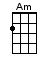 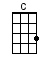 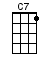 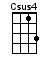 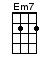 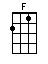 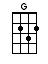 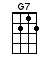 INTRO:  / 1 2 3 4 / [Am] / [F] / [C] / [G] / [C] / [C][G7] / [C] Someone told me / [C] long ago [Csus4] /[C] There's a calm be-[C]fore the stormI [G7] know… [G7] it's been comin’ / [C] for some time [Csus4] / [C] /[C] When it's over / [C] so they say [Csus4] /[C] It'll rain on a [C] sunny dayI [G7] know… [G7] shinin’ down like / [C] water [Csus4] / [C][C7] /[F] I wanna [G7] know, have you / [C] ever [Em7] seen the / [Am] rain [G] /[F] I wanna [G7] know, have you / [C] ever [Em7] seen the / [Am] rain [G] /[F] Comin’ [G7] down on a sunny [C] day / [C][G7] /[C] Yesterday and / [C] days before [Csus4] /[C] Sun is cold and [C] rain is hard I [G7] know… it's [G7] been that way for / [C] all my time [Csus4] / [C][G7] /[C] Till forever / [C] on it goes [Csus4] /[C] Through the circle [C] fast and slowI [G7] know… [G7] it can't stop I  / [C] wonder [Csus4] / [C][C7] /[F] I wanna [G7] know, have you / [C] ever [Em7] seen the / [Am] rain [G] /[F] I wanna [G7] know, have you / [C] ever [Em7] seen the / [Am] rain [G] /[F] Comin’ [G7] down on a sunny [C] day [G7] yeah[F] I wanna [G7] know, have you / [C] ever [Em7] seen the / [Am] rain [G] /[F] I wanna [G7] know, have you / [C] ever [Em7] seen the / [Am] rain [G] /[F] Comin’ [G7] down on a sunny / [C] day [Csus4] / [G7] / [C]www.bytownukulele.ca